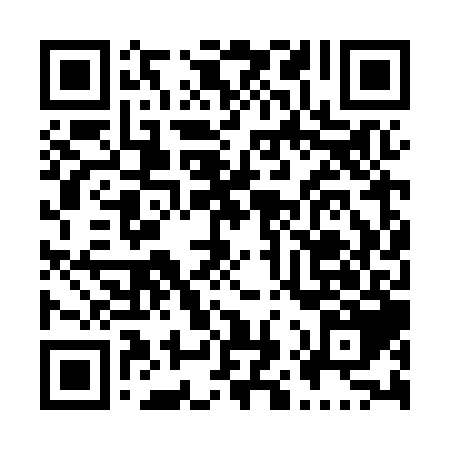 Prayer times for Saint-Thomas-Didyme, Quebec, CanadaMon 1 Jul 2024 - Wed 31 Jul 2024High Latitude Method: Angle Based RulePrayer Calculation Method: Islamic Society of North AmericaAsar Calculation Method: HanafiPrayer times provided by https://www.salahtimes.comDateDayFajrSunriseDhuhrAsrMaghribIsha1Mon2:534:5212:556:258:5810:562Tue2:534:5212:556:258:5710:563Wed2:544:5312:556:258:5710:564Thu2:544:5412:556:258:5710:565Fri2:554:5412:556:248:5610:566Sat2:554:5512:566:248:5610:567Sun2:564:5612:566:248:5510:558Mon2:564:5712:566:248:5510:559Tue2:574:5812:566:248:5410:5510Wed2:574:5912:566:238:5310:5511Thu2:585:0012:566:238:5210:5412Fri2:585:0112:566:238:5210:5413Sat2:595:0212:576:228:5110:5414Sun3:005:0312:576:228:5010:5315Mon3:005:0412:576:218:4910:5316Tue3:015:0512:576:218:4810:5217Wed3:015:0612:576:208:4710:5218Thu3:025:0712:576:208:4610:5219Fri3:035:0812:576:198:4510:5120Sat3:045:0912:576:198:4410:4921Sun3:075:1112:576:188:4310:4622Mon3:095:1212:576:178:4210:4423Tue3:115:1312:576:178:4110:4224Wed3:135:1412:576:168:3910:4025Thu3:155:1612:576:158:3810:3826Fri3:185:1712:576:158:3710:3627Sat3:205:1812:576:148:3610:3328Sun3:225:1912:576:138:3410:3129Mon3:245:2112:576:128:3310:2930Tue3:275:2212:576:118:3110:2631Wed3:295:2312:576:108:3010:24